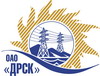 Открытое акционерное общество«Дальневосточная распределительная сетевая  компания»ПРОТОКОЛпроцедуры вскрытия конвертов с заявками участников ПРЕДМЕТ ЗАКУПКИ: электронный открытый запрос предложений (ОЗП ЭТП) на право заключения Договора на выполнение работ «Капитальный ремонт ВЛ-35 кВ МГРЭС-Тишкино (ТЗФ») для нужд филиала «Хабаровские электрические сети (закупка 439 раздел 1.1. ГКПЗ 2013 г.)Плановая стоимость - 7 019 000,0 руб. без НДС.			ПРИСУТСТВОВАЛИ: три члена постоянно действующей Закупочной комиссии 2-го уровня. ВОПРОСЫ ЗАСЕДАНИЯ КОНКУРСНОЙ КОМИССИИ:В адрес Организатора закупки поступило 4 (четыре) заявки на участие в закупке, конверты с которыми были размещены в электронном виде на www.b2b-energo.ru Вскрытие конвертов было осуществлено в электронном сейфе Организатора закупки на [www.b2b-energo.ru автоматически.Дата и время начала процедуры вскрытия конвертов с заявками на участие в закупке: 10:00 благовещенского времени 10.04.2013 г.Место проведения процедуры вскрытия конвертов с заявками на участие в закупке: 675000, г. Благовещенск, ул. Шевченко, 28 каб. 235.В конвертах обнаружены заявки следующих Участников закупки:РЕШИЛИ:Утвердить протокол вскрытия конвертов с заявками участниковОтветственный секретарь Закупочной комиссии 2 уровня                        О.А.МоторинаТехнический секретарь Закупочной комиссии 2 уровня                             О.В.Чувашова№ 252/УР-Вг. Благовещенск10 апреля 2013 г.№Наименование участника и его адресПредмет и общая цена заявки на участие в запросе предложений 1ООО "Энергострой" (680033, Хабаровский край, г. Хабаровск, ул. Тихоокеанская, д. 204, корп. 1, офис 21)Предложение: подано 09.04.2013 в 07:41
Цена: 5 650 000,00 руб. (Цена без НДС)2ОАО "ВСЭСС" (Россия, г. Хабаровск, ул. Тихоокеанская, 165, 680042)Предложение: подано 09.04.2013 в 07:18
Цена: 5 695 000,00 руб. (Цена без НДС)3ООО "ВЫСОТНИК" (Россия 680000 г. Хабаровск, ул. Кирова, дом 4)Предложение: Упрощенная система налогообложения, подано 09.04.2013 в 07:28
Цена: 6 000 000,00 руб. (НДС не облагается)4ООО "Сириус-М" (675000, Россия, Амурская область, ул. Комсомольская, д. 49)Предложение: подано 09.04.2013 в 04:33
Цена: 6 295 000,0 руб. (Цена без НДС)